Институт мировой литературы им. А.М. Горького РАНОтдел русской литературы конца XIX — начала ХХ в.Отдел русской классической литературы,Отдел новейшей русской литературы и литературы русского зарубежья,Отдел теории литературыСовет молодых ученых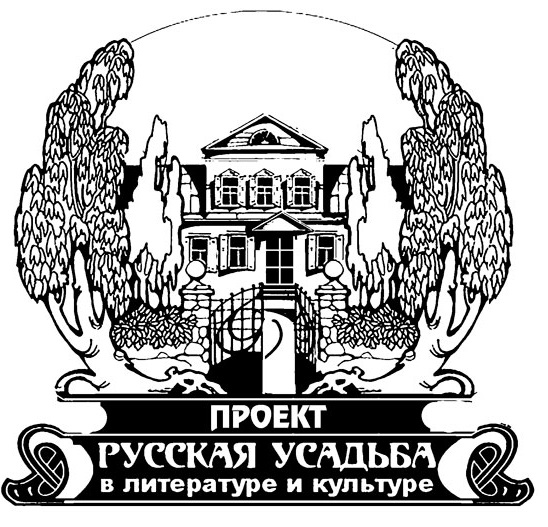 Научный семинарПроблемы методологии и тезауруса «усадебных» исследований в российском и зарубежном литературоведении – 3Финансовая поддержка Российского научного фонда (проект № 18-18-00129)18 октября 2019 г.ПРОГРАММАСеминар будет проходить в каб. 13 ИМЛИ РАН15.30 –19.00(Регламент: доклад – 15-20 минут, обсуждение доклада – 5 минут)О.А. Богданова (ИМЛИ РАН). Понятия гетеротопии и габитуса в контексте «усадебных» исследований начала XXI в. Е.Е. Дмитриева (ИМЛИ РАН). Культурный трансфер как методология исследования «усадебного текста» русской литературы.Н.Н. Смирнова (ИМЛИ РАН). От текста к историям. О методе «нового историзма».М.В. Скороходов (ИМЛИ РАН). Культурный ландшафт и геопоэтика: к вопросу о различиях в терминологии.Е.В. Глухова (ИМЛИ РАН). Русская усадьба как хранилище культурной памяти: усадебная библиотека и каталогизация культурных ценностей.Г.А. Велигорский (ИМЛИ РАН). Ферма – хутор – мыза; farm – grange – homestead: Загородное владение с хозяйством и огородом в литературе Великобритании, России и США рубежа XIX—XX вв.Ворон П.А. (ИМЛИ РАН). Семантические границы термина «усадебный миф» и понятие о коммуне в русской литературе первой трети ХХ в.Приглашаются все желающие.Адрес: Институт мировой литературы им. А.М. Горького РАН,Москва, Поварская ул., 25а, каб.13Со всеми вопросами просьба обращаться к ответственному за проведение семинараЕлене Валерьевне Глуховой elenagluhova@mail.ru